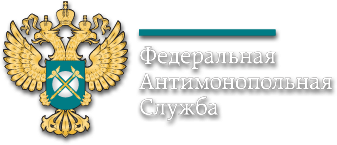 ПРОТОКОЛ заседания Общественного совета при Тамбовском УФАС России 21.12.2023                                                                                                                            № 21                                                                            					           г. ТамбовПредседательствующий -                                         А.В. Пустовалов(заместитель председателя Общественного совета  при Тамбовском УФАС России)                  Присутствовали:члены Общественного совета                                Л.В. Сенникова,  А.Г. Леонов,       при Тамбовском УФАС России                            Т.А. Разумовская, А.В. Коваленко,                                                                                   Р.В. Зелепукин                                                                      I. Проблемные вопросы пресечения нарушений в сфере закупок для государственных и муниципальных нужд(А.В. Пустовалов, В.В. Иванов)Докладчик: начальник отдела закупок и антимонопольного контроля органов власти Тамбовского УФАС России В.В. Иванов.Решили: принять информацию к сведению.II.  Практика надзора в сфере законодательства о рекламе(А.В. Пустовалов, С.В. Мазаева, Н.В. Попова)Докладчик: заместитель начальника отдела регулирования деятельности естественных монополий и рекламного контроля Тамбовского УФАС России Н.В. Попова.Решили: принять информацию к сведению. III.   Подведение итогов работы Общественного совета при Тамбовском УФАС России за 2023 год, утверждение Плана работы Общественного совета на 2024 год (члены Общественного Совета при Тамбовском УФАС России)Докладчик:  заместитель председателя Общественного совета при Тамбовском УФАС России А.В. Пустовалов.Решили: - признать работу Общественного совета удовлетворительной;              - вопрос об утверждении  плана работы Общественного совета при Тамбовском УФАС России на 2024 год рассмотреть на следующем заседании совета в 2024 году.Заместитель председателя Общественного совета при  Тамбовском УФАС России                                                А.В. Пустовалов           